Біологія 6 класТема уроку: «Будова квітки»Мета. Ознайомити учнів з генеративними органами рослин, розглянути будову й різноманітність  квіток. Сформувати в учнів поняття про будову та різноманітність квіток; продовжити формування самостійності учнів у навчанні, здатності до самоаналізу; умінні працювати в групах, з роздатковим матеріалом, порівнювати, роботи висновки; застосовувати отримані знання на практиці; працювати на уроці творчо, з натхненням; розвивати інтерес до вивчення ботаніки; виховувати бережливе ставлення до флори України, формувати культуру поведінки в природі.Методи і методичні прийоми: словесні (розповідь, бесіда, розповідь з елементами бесіди); наочні (демонстрація моделі квітки), практичні (створення моделі квітки); репродуктивні (бесіда) та пошукові (евристична бесіда, створення та розв’язування проблемних ситуацій).Інновації: STEM- технологія, технологія розвитку К М.Обладнання: науковий матеріал, кольоровий папір, клей, ножиці, заготівки пелюстків квітів. Міжпредметні зв’язки: біологія, географія, українознавство, технології.   Очікувані результати:  - вивчити будову квітки (біологія)- самостійно здобувати знання і презентувати результати роботи (наука )- повторити назви квітів, які вплітають в український вінок - створити моделі квітів та вплести їх у вінок ( технології ).Хід урокуІ. Організація пізнавальної діяльності учнівВступна частина.1. Привітання вчителя і учнів. 2. Перевірка готовності учнів і класної кімнати до уроку. 3. Перевірка присутніхІІ. Актуалізація опорних знань і вмінь1. Бесіда1. Що таке вегетативне розмноження в рослин?2. Які бувають його типи?3. Що таке репродуктивні органи і які до них належать?4. Як використовують вегетативне розмноження в господарстві?2. Робота з дефектним текстом. Виправ помилкиРозмноження – це процес відтворення подібних до себе організмів, який забезпечує безперервність життя видів.Розрізняють дві основні форми розмноження – вегетативне і статеве.(нестатеве і статеве)Нестатеве розмноження відбувається за участі нестатевих клітин.Статеве розмноження відбувається за участі статевих клітин – спор.(гамет)Статеві клітини бувають двох типів – чоловічі та жіночі.Чоловічі статеві клітини називають сперматозоїдами, а жіночі – зооспорами.(яйцеклітинами) Злиття гамет називають регенерацією.(заплідненням)До генеративних органів квіткових рослин належать листок, квітка, стебло.(тільки квітка)ІІІ. Мотивація навчальної діяльності. Повідомлення теми, мети та завдань уроку.Розповідь з елементами бесіди. Прослухайте будь-ласка уривок з музичного витвору, і пригадайте де ви його чули і про що в ньому йдеться.Звучить «Вальс квітів» Чайковського з «Щелкунчика». Так, правильно, це був Вальс квітів. У 1818 р. натураліст Жозеф Арнольд подорожував тропічними лісами Суматри. Він побачив величезну квітку, що ніби була приклеєна до землі. Від неї йшов сильний неприємний запах гнилого м’яса. Квітка мала діаметр 1 м і масу 5 кг. У неї було п’ять червоних з плямами пелюсток, злегка загнутих на кінцях. Посередині квітки була впадина з великою кількістю тичинок і маточок. На честь ученого, котрий вперше побачив і описав цю квітку, її назвали рафлезією Арнольда. Листки у цієї рослини відсутні. Вона паразитує винятково на дикому винограді.Найменшою квіткою можна вважати натотею – трав’янисту рослину з родини Складноцвіті, що росте на острові Корсика в Середземному морі. У неї сукупність квіток, що називається суцвіттям, має діаметр усього 2-3 мм. Квітка сприяє статевому розмноженню покритонасінних рослин. Отже, сьогодні на уроці ми детально розглянемо будову квітки, їх різноманітність.Проблемне питання. Як ви думаєте, з чим може бути пов’язана величезна різноманітність квіток за розмірами, будовою та формою?ІІІ. Основна частина   (до 30 хв)Пояснення вчителя з демонстрацією моделі квітки, таблиць і малюнків підручника.Паралельно йде робота з «німим» малюнком. Учні підписують частини квітки на малюнку у зошитах. 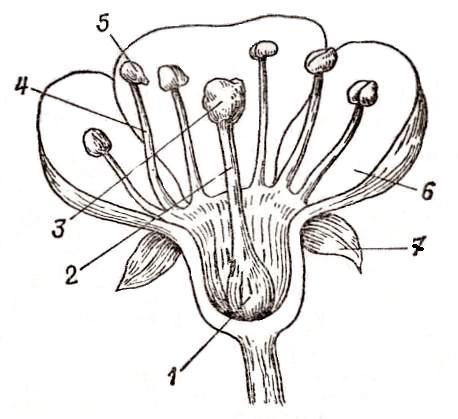 Будова квітки: віночок, утворений із пелюсток (6); пиляк тичинки (5); приймочка маточки (3); тичинкова нитка (4); стовпчик маточки (2); зав’язь (1); чашечка, утворена із чашолистків (7); квітколоже (8); квітконіжка (9).Квітка – видозмінений і вкорочений пагін, що забезпечує насіннєве розмноження у квіткових рослин. Поява квітки в процесі еволюції забезпечила широке розселення покритонасінних на Землі.1. Робота з джерелом  інформації (текст підручника)(Учні читають текст, знаходять потрібну інформацію за опорними словами: чашечка, оцвітина, віночок, різноманітність квіток (одностатеві, двостатеві, однодомні, дводомні). Після цього записують їх на пелюстках та створюють на дошці квітку з понять)2. Гра «Квітка із кошика»(Вчитель пропонує учням витягти із кошика квітку і пригадати інформацію, про згадування квітки у мультфільмах, казках, піснях).IV. Узагальнення і систематизація вивченого.1. Квіти, як джерело натхнення.Учні отримали випереджальне завдання знайти матеріал про: 1) Прикмети українського народу, пов’язані з квітками; 2) Символіка кольорів квітів; 3) Легенди про квіти. ( Виступи учнів ).2. Конструювання моделей квітів.(Учні виготовляють квіти та вплітають їх у вінок)Ну, що ж ми з вами дуже плідно сьогодні попрацювали. Я дякую всім і на завершення хочу сказати словами Максима Рильського:Люби природу не як символДуші своєї,Люби природу не для себе,Люби для неї.Вона - не тільки тема вірша Або картиниВ ній є висоти незміриміЙ святі глибини.У неї є душа могуча,Порив є в неї,Що більший над усі поривиДуші твоєї.Вона – це мати,Будь же сином !      Впродовж усього уроку ви плідно працювали. Ось така у нас вийшла чудова композиція. IV.  Підсумки уроку, аргументація оцінок.Діти беруть до рук віночка та відповідають на запитання:Як ви почували себе на уроці? Що сподобалось, а що не сподобалось під час уроку? Як отримані знання можна використати у вашому життя?VІ. Домашнє завдання. Опрацювати відповідний матеріал за підручником, дати відповіді на запитання після параграфа. Підготувати повідомлення про використання квіток рослин, як ліків.﻿